PROBLEMATIKA PEMBELAJARAN BERBASIS ONLINE PADA MATA PELAJARAN AKIDAH AKHLAK KELAS VIII DI MTSN 2 PONOROGOSKRIPSI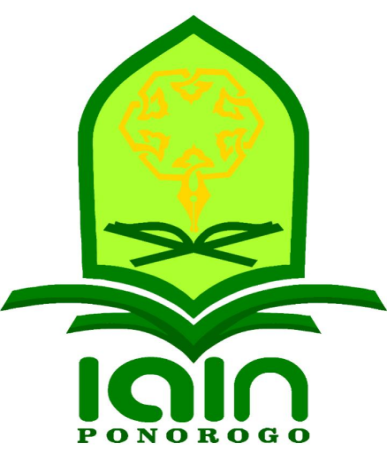 OLEH :DESI ATMITA SARINIM. 210317068JURUSAN PENDIDIKAN AGAMA ISLAMFAKULTAS TARBIYAH DAN ILMU KEGURUANINSTITUT AGAMA ISLAM NEGERI PONOROGO2021PROBLEMATIKA PEMBELAJARAN BERBASIS ONLINE PADA MATA PELAJARAN AKIDAH AKHLAK KELAS VIII DI MTSN 2 PONOROGOSKRIPSIDiajukan KepadaInstitut Agama Islam Negeri PonorogoUntuk Memenuhi Salah Satu PersyaratanDalam Menyelesaikan Program SarjanaPendidikan Agama Islam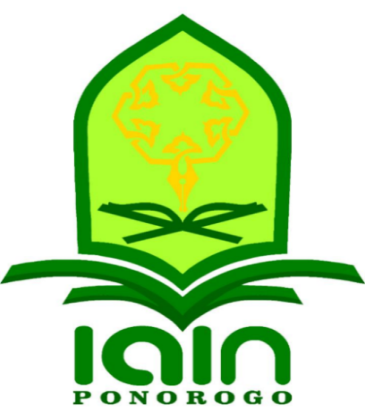 OLEHDESI ATMITA SARINIM. 210317068JURUSAN PENDIDIKAN AGAMA ISLAM (PAI)FAKULTAS TARBIYAH DAN ILMU KEGURUANINSTITUT AGAMA ISLAM NEGERI PONOROGO2021